Publicado en Donostia-San Sebastián el 02/05/2024 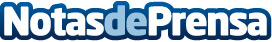 Dra. Miren Mandiola: "La selección espermática mediante microfluidos permite mayor tasa de fertilización y embriones de mayor calidad"Permite mejorar la calidad de los espermatozoides seleccionados, al descartar los que presentan un alto grado de fragmentación en su ADN, facilitando así una fertilización más efectiva en técnicas de reproducción asistidaDatos de contacto:Policlínica GipuzkoaPoliclínica Gipuzkoa654096991Nota de prensa publicada en: https://www.notasdeprensa.es/dra-miren-mandiola-la-seleccion-espermatica Categorias: Medicina País Vasco Investigación Científica Otros Servicios Servicios médicos http://www.notasdeprensa.es